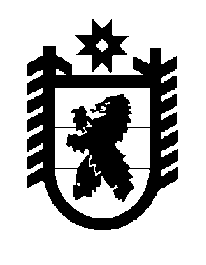 Российская Федерация Республика Карелия    ПРАВИТЕЛЬСТВО РЕСПУБЛИКИ КАРЕЛИЯПОСТАНОВЛЕНИЕот 8 сентября 2017 года № 312-Пг. Петрозаводск Об утверждении Порядка предоставления субсидии из бюджета 
Республики Карелия на  проектирование, строительство и ввод 
в эксплуатацию перинатального центра в Республике Карелия государственным корпорациям (компаниям)В соответствии с пунктом 2 статьи 781 Бюджетного кодекса Российской Федерации, распоряжением Президента Российской Федерации от 4 марта 
2014 года № 46-рп,  постановлением Правительства Российской Федерации 
от 7 мая 2017 года  № 541 «Об общих требованиях к  нормативным правовым актам, муниципальным правовым актам, регулирующим предоставление субсидий некоммерческим организациям, не являющимся государственными (муниципальными) учреждениями», Законом Республики Карелия от 21 декабря 2016 года № 2083-ЗРК  «О бюджете Республики Карелия на 2017 год и на плановый период 2018 и 2019 годов», постановлением Правительства Республики Карелия от 9 апреля 2015 года № 118-П «Об утверждении государственной программы Республики Карелия «Развитие здравоохранения в Республике Карелия на 2014 – 2020 годы» Правительство Республики Карелия 
п о с т а н о в л я е т:1. Утвердить  прилагаемый Порядок предоставления субсидии из бюджета Республики Карелия на проектирование, строительство и ввод в эксплуатацию перинатального центра в Республике Карелия государственным корпорациям (компаниям).2.  Признать утратившими силу: постановление Правительства Республики Карелия от 27 ноября 2014 года № 352-П «Об утверждении Порядка определения объема и предоставления субсидии из бюджета Республики Карелия Государственной корпорации по содействию разработке, производству и экспорту высокотехнологичной промышленной продукции «Ростех» на проведение инженерных изысканий, проектирование, строительство и ввод в эксплуатацию перинатального центра в Республике Карелия в рамках реализации мероприятий подпрограммы «Модернизация здравоохранения Республики Карелия на 2014 – 2017 годы» государственной программы Республики Карелия «Развитие здравоохранения в Республике Карелия на 2014 – 2020 годы» (Собрание законодательства Республики Карелия, 2014, № 11, ст. 2040);постановление Правительства Республики Карелия от 14 апреля 2017 года № 124-П «О внесении изменений в постановление Правительства Республики Карелия от 27 ноября 2014 года № 352-П» (Официальный интернет-портал правовой информации (www.pravo.gov.ru), 18  апреля 2017 года, 
№ 1000201704180003).Временно исполняющий обязанности
Главы Республики Карелия                                                       А.О. ПарфенчиковУтвержденпостановлением ПравительстваРеспублики Карелияот 8 сентября 2017 года № 312-П                 Порядокпредоставления субсидии из бюджетаРеспублики Карелия на  проектирование, строительство и ввод в эксплуатацию перинатального центра в Республике Карелия государственным корпорациям (компаниям)1.  Настоящий Порядок устанавливает правила предоставления субсидии из бюджета Республики Карелия, в том числе источником финансового обеспечения которой являются средства бюджета Территориального фонда обязательного медицинского страхования Республики Карелия, на проектирование, строительство и ввод в эксплуатацию перинатального центра в Республике Карелия в рамках реализации мероприятий подпрограммы «Модернизация здравоохранения Республики Карелия на 2014 – 2017 годы» государственной программы Республики Карелия «Развитие здравоохранения в Республике Карелия на 2014 – 2020 годы» (далее – субсидия) государственным корпорациям (компаниям).2.   Целью предоставления субсидии является проектирование, строительство и ввод в эксплуатацию перинатального центра в Республике Карелия.3. Субсидия предоставляется Министерством строительства, жилищно-коммунального хозяйства и энергетики Республики Карелия, до которого в соответствии с бюджетным законодательством Российской Федерации как до получателя бюджетных средств доведены в установленном порядке лимиты бюджетных обязательств на предоставление субсидии на соответствующий финансовый год (далее – главный распорядитель).4.   Субсидия предоставляется государственным корпорациям (компаниям) на которых распоряжением Президента Российской Федерации возложены функции заказчика по обеспечению выполнения инженерных изысканий и подготовки проектной документации для строительства региональных перинатальных центров в субъектах Российской Федерации, а также по обеспечению строительства и ввода в эксплуатацию этих центров (далее – получатель субсидии).5. Предоставление субсидии осуществляется  на основании соглашения о предоставлении субсидии (далее – соглашение), заключенного между главным распорядителем и получателем субсидии.6. Получатель субсидии на первое число месяца, предшествующего месяцу, в котором планируется заключение соглашения, должен соответствовать следующим требованиям:а)  у получателя субсидии должна отсутствовать просроченная задолженность по возврату в бюджет Республики Карелия субсидий, бюджетных инвестиций, в том числе предоставленных в соответствии с иными правовыми актами, и иная просроченная задолженность перед бюджетом Республики Карелия;б) у получателя субсидии должна отсутствовать неисполненная обязанность по уплате налогов, сборов, страховых взносов, пеней, штрафов, процентов, подлежащих уплате в соответствии с законодательством Российской Федерации о налогах и сборах;в) получатель субсидии не должен находиться в процессе реорганизации, ликвидации, банкротства и не должен иметь ограничения на осуществление хозяйственной деятельности;г)  получатель субсидии не должен получать средства из бюджета Республики Карелия в соответствии с иными нормативными правовыми актами на цели, указанные в пункте 2 настоящего Порядка.7. Для заключения соглашения и получения субсидии получатель субсидии представляет главному распорядителю:а) заявку по форме согласно приложению к настоящему Порядку;б) информацию о направлениях расходов (мероприятиях и видах работ), источником финансового обеспечения которых является субсидия, с указанием размера средств, предусмотренных на их реализацию;в) заверенную получателем субсидии справку, подтверждающую его соответствие на первое число месяца, предшествующего месяцу, в котором планируется заключение соглашения, требованиям, определенным настоящим Порядком;г) справку о состоянии расчетов по налогам, сборам и иным обязательным платежам в бюджеты бюджетной системы Российской Федерации, оформленную не позднее чем за 14 календарных дней до дня обращения за предоставлением субсидии.8. Главный распорядитель рассматривает документы, указанные в пункте 7 настоящего Порядка, в  течение 7 рабочих дней со дня их получения и принимает решение о заключении или об отказе в заключении соглашения.9. Основаниями для отказа получателю субсидии в предоставлении субсидии являются:а) несоответствие документов, представленных получателем субсидии, требованиям, определенным пунктом 7 настоящего Порядка, или представление их не в полном объеме;б)   недостоверность информации, представленной получателем субсидии.10. Соглашение заключается главным распорядителем с получателем субсидии в течение 10 рабочих дней со дня принятия главным распорядителем решения о его заключении.11.  Размер субсидии устанавливается законом Республики Карелия о бюджете Республики Карелия на соответствующий финансовый год и плановый период. 12. Перечисление субсидии производится в соответствии с графиком перечисления субсидии, являющимся приложением к соглашению, на расчетный счет, открытый получателю субсидии в учреждениях Центрального банка Российской Федерации или кредитных организациях.   13. Показатели результативности предоставления субсидии (далее –показатели результативности), сроки и формы представления получателями субсидии отчетности о достижении установленных показателей результативности устанавливаются главным распорядителем в соглашении.14. Контроль за соблюдением условий, целей и порядка предоставления субсидии осуществляется главным распорядителем и органом исполнительной власти Республики Карелия, осуществляющим функции органа внутреннего государственного финансового контроля (далее  – орган финансового контроля).15. В случае установления факта нарушения условий, целей и порядка предоставления субсидии денежные средства, использованные не по целевому назначению, подлежат возврату в доход бюджета Республики Карелия по коду доходов бюджетной классификации, указанному в соглашении, в течение 
10 рабочих дней со дня получения требования главного распорядителя или в сроки, установленные органом финансового контроля (или в течение 
30 календарных дней со дня получения представления, если срок не указан).16. В случае недостижения показателей результативности получатель субсидии возвращает средства субсидии в полном объеме в бюджет Республики Карелия по коду доходов бюджетной классификации, указанному в соглашении, в течение 10 рабочих дней со дня получения требования главного распорядителя.__________________________________________(наименование главного распорядителя средств 
бюджета Республики Карелия)Заявкана предоставление из бюджета Республики Карелия субсидии на  проектирование, строительство и ввод в эксплуатацию перинатального центра в Республике Карелия государственным корпорациям (компаниям)В соответствии с Порядком предоставления субсидии из бюджета Республики Карелия на проектирование, строительство и ввод в эксплуатацию перинатального центра в Республике Карелия государственным корпорациям (компаниям), утвержденным постановлением  Правительства  Республики   Карелия от   8 сентября 2017 года №  312-П (далее – Порядок),_____________________________________________________________________(наименование получателя субсидии)просит  предоставить  из  бюджета Республики Карелия субсидию на проектирование, строительство и ввод в эксплуатацию перинатального центра 
в Республике Карелия в размере _____________ рублей.Настоящим   получатель  субсидии  выражает  согласие  на  использование субсидии  в  соответствии  с Порядком, а также на осуществление контроля за соблюдением  условий,  целей  и  порядка  предоставления  субсидии  главным распорядителем   и   органом   исполнительной  власти  Республики  Карелия, осуществляющим функции органа государственного финансового контроля.Приложение _________________.«___»___________201__г.                 ____________________/____________/                                                                             (подпись)                    (расшифровка)Приложениек Порядку предоставления из бюджета Республики Карелия субсидии на проектирование, строительство и ввод в эксплуатацию перинатального центра в Республике Карелия государственным корпорациям (компаниям)